ROMÂNIA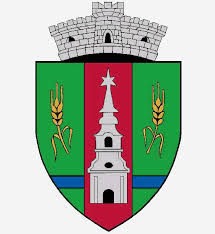 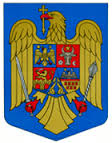 JUDEŢUL ARADCONSILIUL LOCAL ZERINDTel/Fax: 0257355566e-mail: primariazerind@yahoo.comwww.primariazerind.roH O T Ă R Â R E A NR 76./2018.din 24.09.2018.privind confirmarea  mandatului  acordat Asociației de Dezvoltare Intercomunitară Apă Canalizare judeţul Arad,  de a semna, în numele și pe seama Comunei Zerind, Actul Adițional nr. 8/2018 la Contractul de Delegare a Gestiunii Serviciului Public de Alimentare cu Apă și Canalizare nr. 648/30.12.2009, și de a exercita în numele și pe seama Comunei Zerind, dreptul de a delega gestiunea serviciului de alimentare cu apă și de canalizare către operatorul regional Compania de Apă Arad S.A.Consiliul Local al comunei Zerind intrunit in sedinta ordinara din data de 24.09.2018.Având în vedere :Adresa nr.1148/14.09.2018.a Asociaţiei  de Dezvoltare Intercomunitară Apă Canalizare judeţul Arad ;- Raportul Comisiilor de specialitate al Consiliului Local Zerind,prin care se acorda aviz favorabil proiectului de hotarare;Dipoziţiile Legii nr. 215/2001  a Administraţiei Publice Locale, Legii nr. 51/2006 a serviciilor comunitare de utilităţi şi cele ale Legii nr. 241/2006 privind serviciul de alimentare de apă şi canalizare;Pentru confirmarea expresă a manifestării de voință a Comunei Zerind, prin Consiliul local Zerind privind delegarea serviciului de alimentare cu apă și canalizare către operatorul regional exprimată potrivit art. 13 din Statul Asociației prin Hotărârea nr. 30/27.04.2018,  Numarul voturilor exprimate de catre  9 consilieri locali prezenti din cei 9 consilieri in functie  : 9 voturi ,,pentru ,,HOTĂRĂŞTE :Art. 1  Se confirmă mandatul acordat Asociației de Dezvoltare Intercomunitară Apă Canalizare judeţul Arad,  de a semna, în numele și pe seama Comunei Zerind, Actul Adițional nr. 8/2018 la Contractul de Delegare a Gestiunii Serviciului Public de Alimentare cu Apă și Canalizare nr. 648/30.12.2009, și de a exercita în numele și pe seama Comunei Zerind, dreptul de a delega gestiunea serviciului de alimentare cu apă și de canalizare către operatorul regional Compania de Apă Arad S.A. ca efect al obligației asumate prin aderarea la Asociație conform Hotărârii nr. 30 din 27.04.2018 a Consiliului Local Zerind.Art.2	În aplicarea dispozițiilor art. 28, alin. 2^1 din Legea nr. 51/2006 a serviciilor comunitare de utilități publice se aprobă ca modalitate de organizare și realizare a serviciului de alimentare cu apă și canalizare al Comunei Zerind, gestiunea directă. Art. 3. Prezenta hotărâre se comunică la:Asociaţia  de Dezvoltare Intercomunitară Apă Canalizare judeţul AradInstitutiei Prefectului-Judetul Arad.                                          PRESEDINTE                                    Contrasemneaza,SECRETAR                                        BÓDI ARNOLD                            jr.BONDAR HENRIETTE-KATALIN